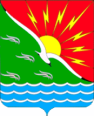 	СОВЕТ ДЕПУТАТОВ	МУНИЦИПАЛЬНОГО ОБРАЗОВАНИЯЭНЕРГЕТИКСКИЙ ПОССОВЕТ НОВООРСКОГО РАЙОНА ОРЕНБУРГСКОЙ ОБЛАСТИЧЕТВЕРТЫЙ СОЗЫВР Е Ш Е Н И Е26.04.2021                          п. Энергетик                             № 43Об утверждении отчета главы муниципального образования Энергетикский поссовет Новоорского района Оренбургской области «О результатах своей деятельности и деятельности администрации, в том числе по решению вопросов, поставленных Советом депутатов муниципального образования Энергетикский поссовет за 2020 год»В соответствии с частью 11.1 статьи 35 Федерального закона от 06.10.2003 № 131-ФЗ «Об общих принципах организации местного самоуправления в Российской Федерации»,  Положением от 27.11.2017 № 162  «О порядке предоставления ежегодного отчета главы муниципального образования Энергетикский поссовет о результатах деятельности и деятельности администрации, в том числе решении вопросов, поставленных Советом депутатов муниципального образования Энергетикский поссовет», частью 2 статьи 22 Устава муниципального образования Энергетикский поссовет Новоорского района Оренбургской области, Совет депутатов муниципального образования Энергетикский поссовет Новоорского района Оренбургской области,РЕШИЛ:Утвердить отчет главы муниципального образования Энергетикский поссовет Новоорского района Оренбургской области о результатах своей деятельности и деятельности администрации, в том числе по решению вопросов, поставленных Советом депутатов муниципального образования Энергетикский поссовет Новоорского района Оренбургской области  за 2020 год, согласно приложению.2. Признать удовлетворительной деятельность главы муниципального образования Энергетикский поссовет Новоорского района Оренбургской области и деятельность администрации, в том числе по решению вопросов, поставленных Советом депутатов муниципального образования Энергетикский поссовет Новоорского района Оренбургской области за 2020 год.3. Контроль за исполнением настоящего решения возложить на постоянную мандатную по вопросам местного самоуправления и депутатской этике комиссию.4. Настоящее решение вступает в силу со дня опубликования и подлежит размещению на официальном сайте администрации муниципального образования Энергетикский поссовет Новоорского района Оренбургской области.Приложениек решению Совета депутатов муниципального образования Энергетикский поссовет Новоорского района Оренбургской области «Об утверждении отчета главы муниципального образования Энергетикский поссовет Новоорского района Оренбургской области «О результатах своей деятельности и деятельности администрации, в том числе по решению вопросов, поставленных Советом депутатов муниципального образования Энергетикский поссовет за 2020 год» от 26.04.2021 № 43ОТЧЕТоб утверждении отчета главы муниципального образования Энергетикский поссовет Новоорского района Оренбургской области «О результатах своей деятельности и деятельности администрации, в том числе по решению вопросов, поставленных Советом депутатов муниципального образования Энергетикский поссовет за 2020 год»                    Численность постоянно проживающего населения муниципального образования Энергетикский поссовет на начало 2021 года составила 6654, на конец 2019 года – 6741 человек, всё население – сельское.  На территории  расположен единственный населенный пункт п. Энергетик, плотность населения составляет 259 человек на 1 кв. километр (районный показатель - 9,45).     На территории муниципального образования Энергетикский поссовет  Новоорского района  демографическая ситуация сложилась следующим образом: в 2020 году за 12 месяцев количество умерших составило 130 человек,  родилось 37 детей, естественная убыль населения составила  119 человек. Миграционная убыль составила 44 человека (выбыло 119 чел., прибыло 75 чел.). В 2019 году за 12 месяцев количество умерших составило 84 человек,  родилось 33 ребенка, естественная убыль населения составила  51 человек. Миграционная убыль составила 42 человека (выбыло 128 чел., прибыло 86 чел.)  Прибывшие  это население из близ лежащих деревень, которые  приобретают жилье в поселке и переезжают на постоянное место жительства.       Основным и стабильным источником доходов населения являются доходы, полученные в виде заработной платы и выплат социального характера, включающие в себя пенсии, пособия.        Численность трудовых ресурсов составила 3,63 тыс. человек. Наибольший спрос со стороны работодателей отмечен на рабочие профессии.        Средняя заработная плата по муниципальному образованию за 2020 год составила 24 700 рублей, рост на 4,12 % к уровню 2019 года.        Основой экономики является промышленность, в ней работают 26,7% занятого населения поселка, из них 6,7% трудятся на крупнейшем промышленном предприятии Филиал «Ириклинская ГРЭС» АО «Интер РАО – Электрогенерация».          Общая численность пенсионеров в 2020 году составила - 2515  человек, размер средней пенсии   составил – 12 514,04 рублей.      Количество получающих ЕДК (ежемесячную денежную компенсацию на оплату жилого помещения и коммунальных услуг) в 2020 году   на территории поселения  - 1662 человек.                  Количество работающих в крупных предприятиях на  территории муниципального образования Энергетикский поссовет    - 2730 человек.                                                                                                           Численность общих безработных  на 01.01.2020 год составила – 54 человека. Промышленное производство     Предприятия ООО «Ириклинский молочный завод» и ООО «Ирикла молоко» занимаются переработкой и выпуском молока, масла, сыра и кисломолочной продукции. 		В 2020 году производство продукции оценивается на уровне 101,1%. Темпы роста производства молока и молочной продукции на перспективу в базовом варианте предполагают ежегодный рост от 1,9% до 3,0%, за счёт расширения продаж (сеть магазинов «Пятёрочка») и увеличение объёмов производства сливочного масла и творога.		На предприятии ООО «Ириклинская пекарня» продолжилось снижение производства хлеба и хлебобулочных изделий в натуральном выражении.           Объёмы составили 48 тонн на сумму 1,7 млн. рублей (83,3%) сокращение, в связи с насыщением рынка привозными хлебобулочными изделиями и изделиями частных пекарен, снижение поставок в бюджетную сферу (1 полугодие).        ООО «Фиш-ка» п. Энергетик занимается промыслом на Ириклинском водохранилище (30% от всего объёма продаж) и переработкой рыбного сырья (филе судака, окуня, рыбная нарезка, икра, фарш). Предприятие является единственным в области, осуществляющим экспорт рыбной продукции за пределы Российской Федерации. В 2020 году производство продукции оценивается на уровне 88,7% к отчётному периоду, из-за введения карантинных мероприятий, были нарушены связи по поставке продукции. 	Предприятие ООО «Ирикла-рыба» занимается разведением садковых рыб (карп, осетр, японский карась) и реализацией рыбной продукции.	          Производством прочих неметаллических минеральных продуктов (железобетонные изделия) занимается предприятие - Филиал Ириклинский цех ЗЖБИ ОАО «Оренбургсельэлектросетьстрой», который выпускает железобетонные стойки (СВ 95, 105,110) для опор линий электропередач.       В 2020 году производство продукции оценивается на уровне 67,2% к отчётному периоду. В связи с введением карантинных мероприятий положение предприятия резко ухудшилось (отсутствие торгов), предполагается банкротство и сокращение коллектива в количестве 50 работников, введена трёхдневная рабочая неделя.- Обеспечение электрической энергией, газом и паром, кондиционирование воздуха – 2881,2 (93,5%). Выработка тепловой энергии увеличилась к уровню предыдущего года на 7,9% и составила 166,2 Гкал. Рост обусловлен увеличением отпущенной теплоэнергии на хозяйственные нужды новой блочно-модульной котельной, построенной в п. Энергетик.		Индекс производства в отрасли в 2020 году оценивается на уровне 106,4% к 2019 году.Система потребительского рынка муниципального образования Энергетикский поссовет насчитывает 39 магазинов (из которых 16 осуществляют реализацию непродовольственных товаров, 17 – продовольственных, 6 – смешанных товаров),  22 объектов мелкорозничной сети, 17 предприятий общественного питания. На территории поселка находятся 4 сетевых магазина из которых 2 магазина «Магнит» и 2 магазина «Пятёрочка», специализированный магазин «Рыба». За  3 квартала 2020 года на территории муниципального образования Энергетикский поссовет зарегистрирован 3  субъекта малого и среднего предпринимательства.     В обеспечении оборота розничной торговли - доля товаров местного производства по хлебопечению составляет- 83% по молочной продукции - 59%.     В структуре платных услуг наибольший удельный вес занимают жилищно-коммунальные услуги (89,1%), медицинские (5,3%), услуги образования (3,9%) и прочие 2,0%, из них бытовые -0,2%. Муниципальное имуществоВ соответствии с прогнозным планом приватизации муниципального имущества муниципального образования Энергетикский поссовет Новоорского района Оренбургской области на 2020 год итоги реализации выглядят следующим образом:	Доходы от сдачи в аренду муниципального имущества, поступившие в местный бюджет в 2020 году составили 1 822 375,91 рубля. 	В 2020 году в собственность граждан была передана одна квартира:1. п. Энергетик д. 17 кв. 30 (Площадь помещения – 44,5кв.м.)На 01.01.2021 года в реестре муниципальной собственности числится  53 квартиры, в том числе 1 квартира  в качестве выморочного имущества по адресу п. Энергетик, д. 34 кв. 50.Благоустройство и жилищно-коммунальное хозяйствоВ 2020 году произведен ремонт детских игровых элементов, расположенных на детских площадках поселка Энергетик, на сумму 140 013,00 рублей.В мае 2020 года смонтирована площадка для накопления  ТКО в районе ул. Морская, в июне месяца смонтирована площадка в районе дома № 66 п. Энергетик. Общая сумма на монтаж двух площадок составила 204 802,00 рублей.На озеленение поселка Энергетик (посадка цветов, полив зеленых насаждений, устройство газонов, валка деревьев, обрезка кустарников), на 2020 год предусмотрена сумма  в размере 1 417 440,00 рублей, согласно локально-сметного расчета, в рамках данного мероприятия выполнено: покос сухой травы в парке, вдоль пешеходных дорожек, на всех детских площадках и на социальных объектах, обрезка деревьев в районе многоквартирных домов 56, 57 п. Энергетик. Высажены цветочные клумбы в районе площади Каштанова, магазина Спутник, Аллеи Славы и в районе СОШ №2 п. Энергетик в количестве 1200 шт. рассады цветов, за  три квартала потрачена сумма в размере 619 682,00 рублей. Для поддержания чистоты и порядка администрация регулярно проводит Акцию «Месячник чистоты», в которой участвуют работники крупных предприятий и организаций, общественники, а также предприниматели. Благодаря этому проведена большая работа по очистке поселкового парка, старого кладбища и прибрежной зоны Ириклинского водохранилища. Ежегодно на территории поселка Энергетик производится ручная уборка мусора, на которые заложены денежные средства, в 2020 году сумма финансирования составляет 612 062,30 рублей. По результатам заключенных контрактов потраченная сумма на исполнение мероприятия составила 456 250,00.Так же реализуется мероприятие по уборке несанкционированных свалок на территории муниципального образования Энергетикский поссовет финансирование составляет 100 000,00 рублей, в рамках данного мероприятия неоднократно убиралась территория по периметру площадок накопления ТКО. В весенний период проводилась уборка старого и нового кладбища общий объем которых составил 19 машин объемом 9 м3.Протяженность линий уличного освещения поселка Энергетик составляет 15 573 метра, опор уличного освещения 246 штук, светильников уличного освещения 432 штук, ТП 10 штук, ШП 2 шт. С целью обеспечения бесперебойной  работы  уличного освещения в 2020 году заменены светильники старого образца на экономичные светодиодные 50Вт. За три квартала  по поселку заменено и установлено 40 светодиодных светильников и 60 светодиодных ламп. На реализацию мероприятий по уличному освещению поселка Энергетик было потрачено 421 928,61 рублей. В августе 2020 года смонтирована труба поливной системы в районе стадиона «Юность» ведущая в парк второго микрорайона, протяженность смонтированной трубы составила 251 метр. Сумма мероприятия составила 250 201,00 рублей, финансирование данного мероприятия осуществилось в рамках договора пожертвования заключенного между администрацией муниципального образования Энергетикский поссовет и ИП Демидовым А.Н. Для выполнения требования СанПиН 42-128-4690-88 «Санитарные правила содержания территорий населенных мест», в октябре 2020 года смонтированы четыре площадки для накопления  и сбора ТКО из них: три установлены  в районе частного сектора ул. Энтузиастов п. Энергетик и одна площадка в районе МКД № 52 общая сумма мероприятий составила 424 577,00 рублей.В рамках муниципальной программы «Развитие сети дорог общего пользования местного значения и дворовых территорий в п. Энергетик» В 2020 году специалистами администрации муниципального образования Энергетикский поссовет разработан локально-сметный расчет на ремонт асфальтобетонного покрытия «От Главной дороги до  дома № 12 п. Энергетик (от дома № 12 до дома № 13 п. Энергетик») общей площадью  1327 м2, на сумму 1 391 966 рублей, на что получили положительное заключение о достоверности определения сметной стоимости от Государственной экспертизы Оренбургской области. По результатам электронного аукциона цена работ, составила 1 181 580,93 рублей из которых: сумма финансирования областного бюджета составила 915 000,00 рублей, сумма бюджета муниципального образования Энергетикский поссовет составила 266 580,93 рублей. В июле 2020 года работы по ремонту асфальтобетонного покрытия были выполнены.Составлен локально-сметный расчет на ремонт автомобильной дороги от дома № 77 до Церкви п. Энергетик общей площадью 2083 м2, на сумму 2 104 026,00 рублей и положительное заключение о достоверности определения сметной стоимости от Государственной экспертизы Оренбургской области. По результатам электронного аукциона цена работ, составила 1630 620,15 рублей, работы были выполнены в августе 2020 года.	Также был подготовлен локально-сметный расчет на ремонт асфальтобетонного покрытия участка автодороги  от Мемориала Славы до муниципального пляжа п. Энергетик  (от дома № 10 до магазина «Юнга») на сумму 595 002,00 рублей площадью 631 м2. Сумма контракта составила 595 002,00 рублей, работы были выполнены в июле 2020 года.В летний период 2020 года на территории муниципального образования Энергетикский поссовет произведены работы по ямочному ремонту автодорог поселка Энергетик общей площадью 999 м2 на сумму 999 982,00 рублей.Так как в 2020 решено отремонтировать автодорогу от дома № 77 до Церкви принято решение смонтировать уличное освещение на данной автодороге сумма локально сметного расчета на  Монтаж  опор уличного освещения СИП и светильников на автомобильной дороге от дома № 77 до Церкви п. Энергетик составила 341 607,00 рублей, данные работы были выполнены в июле 2020 года.В целях обеспечения безопасности дорожного движения на территории муниципального образования Энергетикский поссовет  закуплена искусственная дорожная неровность, выполненная из полимерного композита на сумму 42 600,00 рублей, были закуплены новые дорожные знаки на основании предписаний ГИБДД, два раза в год (начало мая, конец августа) проведена покраска пешеходных переходов, также приведены в соответствие с ГОСТ дорожные знаки общая сумма организации безопасности дорожного движения за III квартала 2020 года составила 492 307,74 рублей.1. В целях обеспечения пожарной безопасности на территории муниципального образования Энергетикский поссовет в рамках муниципальной программы «Обеспечение первичных мер пожарной безопасности, предупреждение и ликвидация последствий чрезвычайных ситуаций на территории муниципального образования Энергетикский поссовет Новоорского района Оренбургской области на 2019-2023 годы» в 2020 году были проведены следующие мероприятия:  В рамках мероприятия «Опашка лесополос, прилегающих к территории муниципального образования Энергетикский поссовет: - минерализация лесополос (72км.) прилегающих к территории муниципального образования Энергетикский поссовет» была проведена опашка прилегающей территории в 2 этапа: в апреле и в сентябре 2020 года. Объем финансирования данного мероприятия составил – 99 000,00 рублей местного бюджета. В связи с недостаточностью денежных средств в бюджете муниципального образования в 2020 году, оплата услуг по данному мероприятию произведена в 2020 году в объеме 49 500,00 рублей и в 2021 году 49 500,00 рублей.   В рамках мероприятия «Организация пожарной охраны: - заключение договоров на оказание услуг по тушению пожаров» заключен муниципальный контракт №18 от 20 января 2020 года с                                        ООО «ПРОМГАЗСЕРВИС». Стоимость услуг по данному контракту составляет – 285 600,00 рублей. В связи с недостаточностью денежных средств в бюджете муниципального образования оплата услуг была произведена частично в 2020 году – 214 200,00 рублей и в 2021 году – 71 400,00 рублей.В связи с распространением вирусной инфекции COVID – 2019 информирование населения о мерах безопасности при пожаре в рамках мероприятия «Информирование населения о предупреждении чрезвычайной ситуации или возникновении противопожарного режима, о закрытии навигационного периода, опубликование в СМИ информации и статистике по пожарам на территории муниципального образования Энергетикский поссовет» производится путем донесения информации в социальных сетях, на официальном сайте администрации и информационных досках. В 2020 году денежные средства на исполнение данного мероприятия не использовались.В целях предотвращения распространения коронавирусной инфекции в рамках мероприятия «Мероприятия, проводимые с целью предупреждения распространению новой коронавирусной инфекции  COVID-2019» администрацией производится заключительная дезинфекция очага коронавирусной инфекции силами специализированной организации ООО «ДЦО». В 2020 году на территории муниципального образования было выявлено 189 очагов коронавирусной инфекции.   При исполнении предписаний Северо-восточного территориального отдела Управления Роспотребнадзора по Оренбургской области администрацией было обработано 189 очагов, общей площадью 10 961,28 м2, на сумму 482 296,32 рублей. Оплата услуг по выполнению данных мероприятий произведена в 2020 году – 149 906,32 и в 2021 году – 295 614,00. 2. В целях повышения качества и надежности коммунальных услуг, предоставляемых гражданам муниципального образования Энергетикский поссовет в рамках муниципальной программы «Модернизация объектов коммунальной инфраструктуры муниципального образования Энергетикский поссовет на 2019-2023 годы», в 2020 году были проведены следующие мероприятия:Администрацией муниципального образования Энергетикский поссовет запланировано произвести капитальный ремонт пяти участков тепловых сетей и трех участков наружных сетей канализации на территории муниципального образования. В рамках мероприятия «Разработка проектно-сметной документации, проведение государственной экспертизы смет и организация строительного контроля» была произведена государственная экспертиза сметной документации по следующим участкам:«Капитальный ремонт наружных сетей канализации на участке от ФНС – 1 до врезки №1 п. Энергетик Новоорского района Оренбургской области». «Капитальный ремонт наружных сетей канализации на участке от узла учета до врезки №1 п. Энергетик Новоорского района Оренбургской области». «Капитальный ремонт наружных сетей канализации на участке от врезки №1 до врезки №2 п. Энергетик Новоорского района Оренбургской области». «Капитальный ремонт участка тепловой сети от жилого дома № 52 А, бани до центральной теплотрассы п. Энергетик Новоорского района Оренбургской области». «Капитальный ремонт участка тепловой сети от жилого дома № 73, № 75, № 76 до центральной теплотрассы п. Энергетик Новоорского района Оренбургской области». «Капитальный ремонт участка тепловой сети от жилого дома № 57 до центральной теплотрассы п. Энергетик Новоорского района Оренбургской области». «Капитальный ремонт участка тепловой сети от тепловой камеры до дома № 42 п. Энергетик Новоорского района Оренбургской области». «Капитальный ремонт участка тепловой сети от центральной теплотрассы до жилого дома №5 п. Энергетик Новоорского района Оренбургской области». Стоимость проведения пересчета сметной документации по ценам на III квартал 2020 года и проведения государственной экспертизы сметной документации по данным участкам составила – 86 522,65 рублей.Администрацией муниципального образования планируется произвести реконструкцию существующей котельной с установкой блок – модуля для подготовки и деаэрации подпиточной воды парового котла и тепловой сети поселка. Для подготовки проектной документации по данному объекту, администрации потребовалось произвести технологическое подключение к сетям электроснабжения, холодного водоснабжения, водоотведения, газоснабжения и заказ информационных справок. В рамках мероприятия  «Осуществление технологического присоединения объекта в целях реконструкции котельной тепловой мощностью – 32,5 МВт с установкой блок модуля для подготовки и деаэрации подпиточной воды парового котла и тепловой сети поселка Энергетик, Новоорского района» было использовано на данные нужды 141 713,27 рублей.Дополнительно в целях реализации данного мероприятия требовалась закупка следующего оборудования, общей стоимостью 8 407,22 рублей местного бюджета:В связи с возникновением аварии и выхода из строя оборудования на очистных сооружениях администрацией в рамках мероприятий «Закупка оборудования для очистных сооружений», «Пуско-наладочные работы турбокомпрессора ТВ50-1,6 -0.1 УЗ», «Монтаж трубопровода для ввода в эксплуатацию оборудования (турбокомпрессор ТВ50-1,6-0.1 УЗ с электродвигателем 110 кВт 3000 об./мин)» была произведена закупка оборудования «Турбокомпрессор ТВ50-1,6-0.1 УЗ» стоимостью 1 092 655,94 рублей, с проведением пуско-наладочных работ стоимостью – 120 000,00 рублей. Для подготовки оборудования к пуско-наладочным работам потребовалось произвести фундаментные работы стоимостью – 24 967,00 рублей и монтаж трубопровода для ввода в эксплуатацию оборудования стоимостью – 118 994,00 рублей. Общая сумма затрат по данным мероприятиям составила – 1 356 616,94 рублей местного бюджета.В рамках мероприятия «Закупка материалов, необходимых для подготовки к осенне-зимнему периоду» были приобретены следующие материалы:Данные материалы использовались в целях устранения аварий и восстановления изоляции на тепловых сетях п. Энергетик. В рамках мероприятия «Ремонт участков сетей холодного водоснабжения в п. Энергетик» в целях устранения аварий в 2020 году были произведены следующие работы:В связи с истечением межповерочного срока приборов учета ХВС и ГВС на объектах муниципального имущества д. 3 библиотека детская, библиотека взрослая и д. 29 кв. 9 в рамках муниципальной программы  «Энергосбережение и повышение энергетической эффективности муниципального образования Энергетикский поссовет на 2019 - 2023 годы» была произведена замена трех приборов учета ХВС и трех приборов учета ГВС, общей стоимостью 5 709,00 рублей местного бюджета. Социальная политикаВ 2020 году проведено 3 заседания жилищной комиссии.  Из них 3 семьи включены в сводный список отдельных категорий граждан, принятых на учет в качестве нуждающихся в жилых помещениях, предоставляемых по договорам социального найма. В администрации продолжает работу административная комиссия. В 2020 году проведено 8 заседаний. Всего поступило и рассмотрено 82 дела. К административной ответственности в 2020 году привлечено 62 граждан из них 62 за нарушения покоя и тишины граждан в ночное время. Всего в бюджет поселения в 2020 году поступило 35,7 тысяч рублей штрафов. Неисполненные материалы направлены в службу судебных приставов для принудительного взыскания.КультураВ муниципальном образовании реализуются мероприятия муниципальной программы «Развитие культуры на территории Муниципального образования Энергетикский поссовет Новоорского района Оренбургской области на 2019-2023 годы». Количество проводимых значимых мероприятий в 2020 году составило 13 культурно-массовых, общепоселковых и локальных мероприятий.Планы работы в области культуры на 2020 год существенно изменила сложная эпидемиологическая обстановка в период пандемии и переход на удаленное обслуживание учреждений культуры.Администрацией муниципального образования обеспечена работа руководителей творческих коллективов и поселковой библиотеки. На эти цели из бюджета поселения выделено 3,79 млн. рублей. СпортОсновной целью органов местного самоуправления является создание условий для занятий физической культурой и спортом для жителей поселка Энергетик, формирование у населения муниципального образования Энергетикский поссовет Новоорского района Оренбургской области устойчивого интереса к занятиям физической культурой и спортом, здоровому образу жизни.В 2020 году администрацией муниципального образования реализовывались мероприятия в рамках утвержденной муниципальной  программы «Развитие спорта и здорового образа жизни на 2019-2023 годы», где запланированный объем финансирования программы на 2020 год  составил 183,6 тыс. рублей,  за счет средств местного бюджета.За I квартал  2020 года  администрация муниципального образования организовала 7 спортивных мероприятий. Снижение количества мероприятий по сравнению с 2019 годом, связано с тем, что со II квартала 2020 года началась сложная эпидемиологическая ситуация по  COVID-19. Проведение массовых мероприятий было запрещено. Профилактика правонарушенийАдминистрация муниципального образования Энергетикский поссовет, понимая важность этого направления деятельности, оказало поддержку по созданию добровольной народной дружины (ДНД), основной целью которой является оказание содействия правоохранительным органам в решении поставленных задач по обеспечению общественного порядка. Активное участие граждан в деятельности народных дружин является примером социального партнерства между властью и населением. Это также свидетельствует о доверии граждан органам полиции, одновременно являясь мощным средством формирования законопослушного мировоззрения, нетерпимости к правонарушениям.  Сегодня в составе народной дружины состоят 10 человек.В рамках поддержки ДНД реализуются мероприятия, предусмотренные муниципальной программой «Оказание поддержки гражданам и их объединениям, участвующим в охране общественного порядка, создание условий для деятельности народных дружин в муниципальном образовании Энергетикский поссовет Новоорского района Оренбургской области на 2019-2023 годы». В качестве стимулирования деятельности дружин в 2020 году, аналогично 2019 году, сотрудникам добровольной народной дружины предоставлены льготы по уплате налога на имущество физических лиц и земельного налога.Работа в рамках мероприятий программы, направлена на дальнейшее совершенствование профилактической деятельности, устранение причин и условий, способствующих совершению преступлений и правонарушений, повышение уровня правовой культуры и правосознания граждан с увязкой данных мероприятий по ресурсам.БюджетВ 2020 году исполнение доходной части бюджета муниципального образования Энергетикский поссовет Новоорского района Оренбургской области составило 42 226 481,00 рублей, что составляет 89 % от плановых назначений на 2020 года.  В  том числе: НДФЛ в 2020 году - в сумме 19 037 870,58 рублей, что составляет 105,34 % от плановых назначений на 2020 год, что на 7,84 % больше 2019 года. Сельскохозяйственный налог в 2020 году – в сумме 390,00 рублей, что составляет 1,2 % от плановых назначений на 2020 год, что на 0,36 % больше 2019 года. Налог на имущество физических лиц в 2020 году- 689 181,86 рублей, что составляет 133,82 % от плановых назначений 2020 года, что  на 1,82 % больше 2019 года.Земельный налог в 2020 году - в сумме 8 670 507,25 рублей, что составляет 57,96 % от плановых назначений на 2020 год. В 2019 году земельный налог в сумме 8 642 365,59 рублей. Акцизы в 2020 году – 1 048 932,87 рублей, что составляет 89,3 % от плановых назначений 2020 года, что на 7,74 % меньше 2019 года. Аренда муниципального имущества в 2020 году – 1 822 375,91 рубля, что составляет 84,86 % от плановых назначений 2020 года, что на 30,61 % больше 2019 года.Поступления по социальному найму за муниципальные квартиры в 2020 году – 517 325,61 рублей, что составляет 161,56 % от плановых назначений 2020 года, что на 35,73 % больше 2019 года. Продажа муниципального имущества в 2020 году – 0,00 рублей, что составляет 0 % от плановых назначений 2020 года. В 2019 году  продажа муниципального имущества в сумме 154 487,00 рублей. Прочие неналоговые доходы в 2020 году в сумме 2 399 353,00 рублей, что составляет 100 % от плановых назначений 2020 года. Штрафы в 2020 году в сумме 35 735,18 рублей, что составляет 134,34 %  от плановых назначений 2020 года. Дотация на выравнивание бюджетной обеспеченности в 2020 году в сумме 3007 000 рублей, что составляет 100 % от плановых назначений 2020 года.Дотация на сбалансированность бюджетов в 2020 году в сумме 5 657206, 32 рублей, что составляет 100 % от плановых назначений 2020 года,  Субвенции бюджетам поселений на государственную регистрацию актов гражданского состояния в 2020 году в сумме 52 380 рублей, что составляет 100 % от плановых назначений 2020 года, что на 15,13 % больше 2019 года.Субвенции бюджетам сельских поселений на осуществление первичного воинского учета на территориях, где отсутствуют военные комиссариаты в 2020 году в сумме 498 408,00 рублей, что составляет 100 % от плановых назначений 2020 года, что на 9,78 % больше 2019 года. Прочие безвозмездные поступления, передаваемые бюджетам сельских поселений в 2020 году в сумме 250 201,00 рублей, что составляет 100 % от плановых назначений 2020 года. В 2020 году исполнение расходной части бюджета муниципального образования Энергетикский поссовет Новоорского района Оренбургской области составило 41 856 773,92 рублей.На функционирование органов местной администрации расходы составили 10 677 887,96  рублей.По разделу «Другие общегосударственные вопросы»  расходы составили 21 671 244,99 рублей.По разделу  «Национальная оборона» расходы на содержание работников ВУС составили 498 408,00 рублей.По разделу  «Национальная безопасность и правоохранительная деятельность» расходы составили 462 986,32 рублей.По разделу «Дорожное хозяйство» расходы составили 6 484 258,94 рублей.Расходы по разделу  «Жилищно-коммунальное хозяйство» составили    7 707 654,96 рублей, из них:-«Коммунальное хозяйство» 2 477 175,78рублей;-«Благоустройство» 5 230 479,18 рублей.     По разделу  «Культура, кинематография, средства массовой информации»   расходы составили 4 222 958,26   рублей.По разделу  «Социальная политика» расходы составили 440 538,77 рублей, По разделу  «Физическая культура и спорт» расходы составили 183 637,94 рублей,По разделу  «Обслуживание государственного внутреннего и муниципального долга» расходы составили 4 2453,47 рублей.У администрации   муниципального образования Энергетикский поссовет Новоорского района Оренбургской области имеется задолженность перед  «Интер РАО – Электрогенерация» г. Москва, в лице филиала «Ириклинская ГРЭС» АО «Интер РАО – Электоргенерация» п.Энергетик  в размере 28 044 877 руб. 34 коп. по исполнительному листу серия ФС № 013004786 от 03 мая 2017 года.	В связи с проведением судебных процедур, решением Арбитражного суда Оренбургской области вынесено положительное решение о рассрочке исполнения решения суда по следующему графику:	- до 01.07.2018 года сумма платежа 2 804 487 руб.73 коп.;- до 31.12.2018 года сумма платежа 2 804 487 руб.73 коп.;- до 01.07.2019 года сумма платежа 2 804 487 руб.73 коп.;- до 31.12.2019 года сумма платежа 2 804 487 руб.73 коп.;         - до 01.07.2020 года сумма платежа 2 804 487 руб.73 коп.;- до 31.12.2020 года сумма платежа 14 022 438 руб.69 коп.Платежи в рамках исполнения Определения Арбитражного суда Оренбургской области в сумме 14 022 438,65  администрация   муниципального образования Энергетикский поссовет Новоорского района Оренбургской области перечислила на счет «Интер РАО – Электрогенерация» г. Москва, в лице филиала «Ириклинская ГРЭС» АО «Интер РАО – Электоргенерация» п. Энергетик.21.05.2020 года администрации   муниципального образования Энергетикский поссовет Новоорского района Оренбургской области по исполнению решения Арбитражного суда Оренбургской области от 03.02.2017 дело № А47-8589/2016  предоставлена рассрочка по следующему графику:- 2 804 487 ,73 рублей не позднее 31.12.2020;- 2 804 487 ,73 рублей не позднее 01.07.2021;- 2 804 487 ,73 рублей не позднее 31.12.2021;- 2 804 487 ,73 рублей не позднее 01.07.2022;- 2 804 487 ,73 рублей не позднее 31.12.2022;	Остаток на счете на 01.01.2021 года составляет 818 232,89  рублей. Закупки За отчетный период администрацией муниципального образования Энергетикский поссовет размещены в Единой информационной системе, извещения, документация об осуществлении закупок товаров, работ и услуг для нужд муниципального образования Энергетикский поссовет, с общей начальной (максимальной) ценой контрактов (договоров) – 9 985 168 (Девять миллионов девятьсот восемьдесят пять тысяч сто шестьдесят восемь) рублей 99 копеек. По результатам проведения электронных аукционов осуществлено 5 закупок, заключено 5 контрактов на общую сумму 4 789 014 (Четыре миллиона семьсот восемьдесят девять тысяч девятьсот четырнадцать рублей) 52 копейки.Основной объем муниципальных закупок произведен с применением аукционов в электронной форме, доля которых составила почти 48 % от  общего количества извещений размещенных в Единой информационной системе в сфере закупок.         Общий объем закупок для нужд муниципального образования Энергетикский поссовет в 2020 году составил 28 625 481 (Двадцать восемь миллионов шестьсот двадцать пять тысяч четыреста восемьдесят один) рубль 28 копеек.С единственным поставщиком (подрядчиком, исполнителем) в 2020 году было заключено  275 муниципальных контрактов на общую сумму 18640312 (восемнадцать миллионов шестьсот сорок тысяч триста двенадцать) рублей 29 копеек.Общая экономия бюджетных средств в результате проведенных конкурентных процедур составила 1 199 884 (один миллион девятьсот девяносто девять тысяч восемьсот восемьдесят четыре)  рубля 67 копеек. В целях поддержки субъектов малого предпринимательства, с учетом положений Закона о контрактной системе, объем закупок товаров, работ, услуг у субъектов малого предпринимательства 41 % от  совокупного годового объема закупок, рассчитанного за вычетом закупок, предусмотренных ч.1.1. ст. 30 Закона о контрактной системе.ПредседательСовета депутатовмуниципального образования Энергетикский поссовет________________ М.В. ЛогунцоваГлава муниципального образования Энергетикский поссовет    _________________А.И. Дубов№ п/пНаименованиеХарактеристика объектаСпособ приватизацииСрок приватизации1.Помещение № 2, расположенное по адресу: Оренбургская область, Новоорский район, п. Энергетик, д. 75Кадастровый № 56:18:0000000:4377 назначение: нежилое, общая площадь 122,4 кв. м., этаж 1.Продажа муниципального имущества на аукционе в электронной формеНе реализовано2.Нежилое помещение, расположенное по адресу: Оренбургская область, Новоорский район, п. Энергетик, д. 10, пом. 1аКадастровый № 56:18:0000000:8000, назначение: нежилое, общая площадь 52,3 кв. м., этаж № 1.Продажа муниципального имущества на аукционе в электронной формеНе реализовано3.Нежилое помещение, расположенное по адресу: Оренбургская область, Новоорский район, п. Энергетик, д. 10, пом. 3бКадастровый № 56:18:0000000:7993, назначение: нежилое, общая площадь 58,5 кв. м., этаж №  2.Продажа муниципального имущества на аукционе в электронной формеНе реализовано4.Нежилое помещение, расположенное по адресу: Оренбургская область, Новоорский район, п. Энергетик, д. 10, пом. 4бКадастровый № 56:18:0000000:7998, назначение: нежилое, общая площадь 49,2 кв. м., этаж № 2.Продажа муниципального имущества на аукционе в электронной формеНе реализовано5.Нежилое помещение, расположенное по адресу: Оренбургская область, Новоорский район, п. Энергетик, д. 10, нежилое помещение № 1бКадастровый № 56:18:0000000:7995, назначение: нежилое, общая площадь 48,8 кв. м., этаж № 2.Продажа муниципального имущества на аукционе в электронной формеНе реализовано6.Нежилое помещение, расположенное по адресу: Оренбургская область, Новоорский район, п. Энергетик, д. 10, нежилое помещение  № 2бКадастровый № 56:18:0000000:7994, назначение: нежилое, общая площадь 58,0 кв. м., этаж № 2.Продажа муниципального имущества на аукционе в электронной формеНе реализовано7.Нежилое помещение, расположенное по адресу: Оренбургская область, Новоорский район, п. Энергетик, д. 10, нежилое помещение № 4аКадастровый № 56:18:0000000:7991, назначение: нежилое, общая площадь 50,4 кв. м., этаж № 1.Продажа муниципального имущества на аукционе в электронной формеНе реализовано8.Нежилое помещение, расположенное по адресу: Оренбургская область, Новоорский район, п. Энергетик, д. 10, нежилое помещение № 7аКадастровый № 56:18:0000000:7999, назначение: нежилое, общая площадь 55,8 кв. м., этаж № 1.Продажа муниципального имущества на аукционе в электронной формеНе реализовано9.Нежилое помещение, расположенное по адресу: Оренбургская область, Новоорский район, п. Энергетик, д. 10, нежилое помещение № 8аКадастровый № 56:18:0000000:7992, назначение: нежилое, общая площадь 51,1 кв. м., этаж № 1.Продажа муниципального имущества на аукционе в электронной формеНе реализовано10.Нежилое помещение, расположенное по адресу: Оренбургская область, Новоорский район, п. Энергетик, д. 10, нежилое помещение № 9аКадастровый № 56:18:0000000:7997, назначение: нежилое, общая площадь 49,2 кв. м., этаж № 1.Продажа муниципального имущества на аукционе в электронной формеНе реализовано11.Нежилое помещение, расположенное по адресу: Оренбургская область, Новоорский район, п. Энергетик, д. 10, пом 10аКадастровый № 56:18:0000000:7990, назначение: нежилое, общая площадь 59,1 кв. м., этаж № 1.Продажа муниципального имущества на аукционе в электронной формеНе реализовано12.Нежилое помещение, расположенное по адресу: Оренбургская область, Новоорский район, п. Энергетик, д. 93б, гараж №5Кадастровый №56:18:0901003:1490, назначение: нежилое, площадь 64,9 кв. м, этаж №1.Продажа муниципального имущества на аукционе в электронной формеНе реализовано13.Транспортное средство ChevroletCobaltрег. знак О683ОО56Идентификационный номер XWBJF6VJDA059698Продажа муниципального имущества на аукционе в электронной формеНе реализовано14.Транспортное средство ПАЗ 32054 рег. знак С769ТН56Идентификационный номер Х1М3205Н0А0005522Продажа муниципального имущества на аукционе в электронной формеНе реализовано№ п/пНаименование товараЕдиница измеренияколичествоЦенаСумма1Выключатель автоматический трехполюсныйшт.1561,53561,532Выключатель дифференциального токашт.11 424,641 424,643Щит распределительный навеснойшт.11 053,081 053,084Ограничитель перенапряжения однополосныйшт.31 462,704 388,095Провод СИП 4м.1565,33979,88Итого:Итого:Итого:Итого:8 407,228 407,22№ п/пНаименование материалаЕдиница измеренияКоличество Цена (руб.)Сумма (руб.)1Задвижка ф50шт.33 850,0011 550,002Отвод 57х3,5шт.40279,0011 160,003Отвод 89*3,5шт.20380,007 600,004Проволока вязальная 2,0 мм.кг.110150,0016 500,005Труба 76*3,5т.1,2580,00111 180,206Труба 89*3,5т.1,4650,00123 305,007Мат прошивной МП-50-2000,1000,60м3324950,00160 380,008Стеклопластик РСТ 430 м235073,4325 700,509Вал Р.02.0360 (Сетевой насос WILO NL 125 200-25-2-12)шт.219 000,0038 000,0010Труба стальная бесшовная ф325х8/ст20 ГОСТ 10704-91, ГОСТ 10705-80 3000,00 кгкг.3 000,0071,74+НДС 43 044,00258 264,00Итого:Итого:Итого:Итого:Итого:763 639,70№ п/пНаименование работСтоимость1Монтаж трубопровода ХВС от ВК-91 до ВК-92 на профилакторий «Лукоморье» в п. Энергетик92 582,002Монтаж трубопровода ХВС от ВК-82 до МКД 9227 694,00Итого:Итого:120 267,00ПредседательСовета депутатовмуниципального образования Энергетикский поссовет________________ М.В. ЛогунцоваГлава муниципального образования Энергетикский поссовет     _________________А.И. Дубов